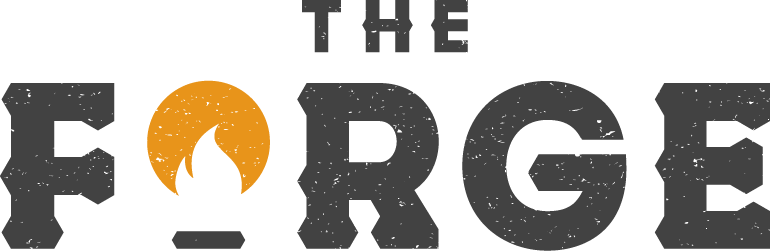 Student Startup Competition 2020 Form to collect information on your business idea/startupWhen you have filled out this form, please save it as PDF and then proceed to the Typeform application form found here.Your name:_______________________Your email:_______________________What is the name of your company (Don’t worry you can change the name of your company after joining the competition, if you don’t have a name finalized use your own name and Co., for example “Samantha Co.”)?Do you have a website or social media pages for this company/business idea, if yes, list all of them below.What stage are you at? Idea or market validation, working on a prototype orEarly prototype, first salesDescribe the problem you are addressing.Description of the problemWho has the problem?Why do current solutions fail to address the problem?What is the value (created or saved) in solving the problem?Describe your solution to the above problem. How does your solution address the customer pain points? What unique benefits do customers realize when they use your product? (Benefits are not the same as features. E.g. "This car has airbags" = feature; "This car has the highest front-end crash safety rating in the market" = benefit)Describe your ideal target customer(s) Who suffers the problem you are addressing? Are you selling to businesses (B2B) or consumers (B2C)? Why are they ideally suited to adopt your solution?How have you validated the key assumptions and insights with your problem, solution, and target market? What have customers told you about this problem? What was their reaction when they saw or heard about your solution? What evidence do you have that the target market wants your product?What is the size of the market opportunity?What is the current demand for this product? What is the market currently spending to solve this problem? If applicable, what would the new market potentially spend to solve this problemWhat channels will you use to access your target customer? • How will your customers find out about your product? • How will your customers buy your product? • How will your customers make the journey from discovery to purchase? Describe your revenue model. • How will you make money? • Recurring revenue, repeat, or one-time sales? • How much will you charge? Describe your cost model. • What one-time costs will you incur to deliver a product or service to a customer? • What recurring costs will you incur delivering a product or service to a customer? • What will it cost to acquire a customer? • What developmental costs are you anticipating?Describe your closest competitions and alternatives to your solution.What competitive advantage do you have (or do you plan to have) over your competition? • Why is your solution hard to copy? • What barriers would competitors face if they tried to compete?Describe your team. Why is your team capable of delivering a solution to this problem? What relevant experience does your team have? How are you covering any skill or experience gaps? What team members or advisers do you anticipate adding to your team?Why do you want to join The Forge? What support or assistance are you looking for?What are your goals and how can we help?